MAINHOMEMADE HEREFORD BEEF BURGERTopped with Dubliner white cheddar cheese, salad & chefs burger sauceon a brioche bun and French fries.(Allergen or additives: 1, 5, 6, 8)GRILLED FILLET OF SALMONServed skin side up with pea & mint puree, milked bean & vegetable compote & orange butter sauce.(Allergen or additives:1,4, 5, 6, 12,13,14)COLCANNON STUFFED CHICKEN BREASTServed with creamy mashed potato & a smoked bacon & white wine cream sauce.. (Allergen or additives: 1,4,5,8)DOLANS HOUSE VEGETABLE CURRYServed with kaffir lime basmati rice & poppadum.(Allergen or additives: 1,5,8,2,4)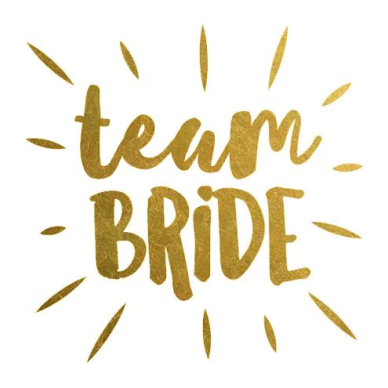 Vegan option available on requestSome of our dishes contains items from below list of allergens or additives:1 Cereals containing gluten 2 Soya 3 Lupin 4 Celery 5 Dairy 6 Egg 7 Sulphites 8 Mustard 9 Sesame Seeds 10 Peanuts 11 Nuts 12 Shellfish/Crustaceans 13 Fish 14 MolluscsIf you would like information on ingredients within our menu items in relation to allergens or food intolerance, please ask a member of staff who willbe able to assist you.